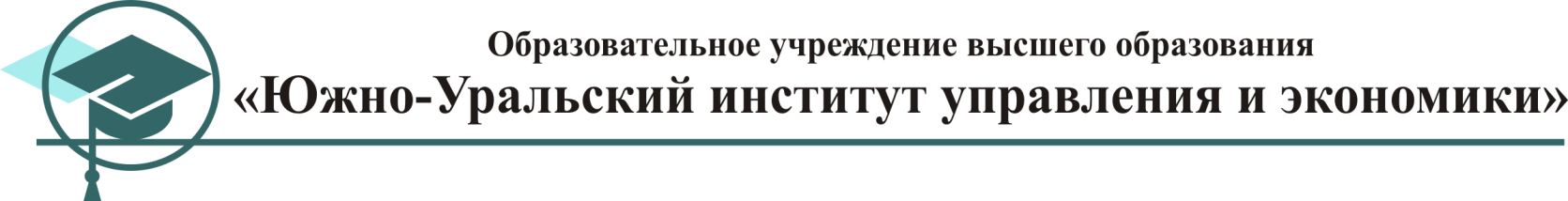 Особенности осуществления авторского права в сети ИнтернетНаучно-исследовательская работаВыполнила:                             Пименова Валерия                 студентка 2 курса                               Образовательного Учреждения Высшего Образования «Южно-Уральский институт управления и экономики»,         Направление «Юриспруденция»Научный руководитель: Гришмановский Д.Ю.,      к.ю.н., доцент кафедры юриспруденции и гуманитарных дисциплинг. Челябинск 2019ВведениеПоследние десятилетия в истории человечества ознаменовались активным развитием информационных технологий, которые с каждым годом все больше оказывают влияние на жизнь человека.  Этапы качественного развития большинства отраслей, таких как медицина, образование, энергетика и др., и государственного управления в настоящее время тесно связаны с внедрением информационных технологий. Непредставимой стала и повседневная жизнь людей без социальных сетей, поисковых систем и других возможностей, предоставляемых сетью Интернет. И, конечно же, за человеком в виртуальную реальность последовало множество правоотношений, которые стали базироваться на сети Интернет, а зачастую и возникать на ее основе. Авторское право не стало исключением: стали широко распространены электронные библиотеки, видеохостинговые и аудиохостинговые сайты, галереи и многое другое. Так, например, крупнейший продавец электронных книг в России — электронная библиотека ЛитРес,  по данным на 2019 год имеет свыше 1 миллиона лицензионных книг, а ежемесячная аудитория сервисов компании составляет 12,5 млн человек. А всемирно известный видеохостинговый сайт YouTube, предоставляющий пользователям услуги хранения, доставки и показа видео, имеет более 1,9 млрд. авторизированных пользователей и за последние 5 лет выплатил более 2 млрд. долларов авторам произведений. Эти данные явно свидетельствуют о популярности и распространенности информационных технологий в повседневной жизни людей, а также о том, насколько обширна стала сфера правоотношений в области авторского права, его осуществления и защиты. Это обуславливает необходимость проведения анализа существующих правоотношений и выработки общих рекомендаций по взаимодействию правообладателей, пользователей и хостингов. Объект — общественные отношения, возникающие в сети Интернет по вопросу авторских прав;Предмет — правовые нормы, регламентирующие механизм осуществления авторских прав и взаимодействие правообладателей, пользователей и хостингов.Цель — разработка рекомендаций по изменению законодательства в сфере защиты авторских прав в сети Интернет. Задачи:— изучение истории возникновения авторского права в сети Интернет;— исследование основ деятельности хостинговых структур;— анализ проблем осуществления авторского права в сети Интернет;— выработка рекомендаций к изменению законодательства в сфере осуществления авторского права в сети Интернет. Методы исследования: общенаучный метод сбора, анализа информации по исследуемой проблеме, методы системного анализа, метод правового моделирования.§1. Развитие авторского права: от материального экземпляра к электронномуУсловия постиндустриального общества обострили значимость интеллектуальной деятельности во всех сферах жизни общества. Она в качестве результата умственной деятельности человека в областях науки, техники, литературы, искусства и художественного конструирования становится основным нематериальным коммерческим продуктом многих отраслей. И, конечно же, как и у любого продукта у результата интеллектуальной деятельности есть свой автор, который обладает соответствующими правами на него. Эти права в международном законодательстве принято называть авторскими, они образуют соответствующий институт авторского права, в который входят правоотношения связанные с созданием и использованием объекта авторского права и их регулирование.Авторское право само по себе является продуктом позднейшего времени. Только в XVIII веке принимается первый законодательный акт, который закрепляет право на воспроизведение и распространение произведений за их создателем — Статут королевы Анны. В России же подобное закрепление авторского права связано с именем Александра I и изданным им манифестом «О привилегиях на разные изобретения и открытия в ремеслах и художествах». Данный манифест содержал шесть разделов, которые регламентировали сущность и виды привилегий, сроки  их действия, основания для прекращения, а так же часть условий судебного урегулирования. Нововведением манифеста стало то, что авторские права на объект правообладания закреплялись специальным свидетельством, выдаваемом при представлении результата интеллектуальной деятельности обществу и правительству. То есть авторские права впервые за историю Российского государства стали закрепляться за автором на государственном уровне, а за их нарушение по жалобе правообладателя начиналось судебное производство.Последующими изменениями института авторского права в России стал «Цензурный устав» 1828 года Николая I,  ставший новым пунктом правоотношений в сфере авторского права и ограничивающий признание авторских прав своими рамками. То есть при нарушении произведением устава авторские права на него могли быть аннулированы без права возвращения, а сроки права на произведения за автором были увеличены до всего срока жизни автора и 25 лет после. Следующим заметным шагом в развитии законодательства авторского права стал «Закон об авторском праве», принятый Николаем II. Где помимо стандартных положений об объекте и субъекте правоотношений были оформлены правила судебных разбирательств и исковые сроки. Во времена СССР регулирование правоотношений в области авторского права стало полностью государственной прерогативой. Только во времена перестройки государственный контроль над данной сферой ослаб. Монополия на продажу авторских прав заграницу перешла из рук государства к авторам. У них впервые за все существование Союза появилась возможность публиковать свои произведения в издательствах иностранных государств законным способом.   Новым этапом развития авторского права стало образование Российской Федерации и ее законодательства. Первым законом в этой области в новом государстве стал Федеральный закон «Об авторском праве и смежных правах», вступивший в силу 3 августа 1993 года. Его основой была модель Всемирной организации интеллектуальной собственности, где в соответствии с континентальной европейской традицией закон разделил экономические и моральные права, включая детальные положения о смежных правах. Закон РФ об авторских правах разделил авторские права на личные неимущественные и личные имущественные права. Под неимущественными правами подразумевалось права на авторство и имя, защиту репутации автора, обнародование. Под личными имущественными — права на воспроизведение, распространение, публичный показ, передачу в эфир, а также право на перевод и адаптацию. Помимо всего этого были намного расширены и уточнены смежные права.Однако закон об авторских правах не мог полностью охватить всю сферу авторских правоотношений новообразованного государства. С этой целью  в рамках разработки Гражданского Кодекса Российской Федерации была начата разработка части, посвященной специально авторским правам. И 1 января 2008 года в силу вступила часть 4 Гражданского Кодекса Российской Федерации, детально регламентирующая отношения в сфере авторских и смежных прав, в связи с чем утратил юридическую силу Закон РФ «Об авторском праве и смежных правах».Новое законодательство в сфере авторских и смежных прав было написано с нуля по совершенно другой структуре. Но на деле при сравнительном анализе утратившего силу закона и нового кодекса оказалось, что изменения эти незначительны. В основном они представляли собой разъяснение упущений или спорных пунктов в законе 1993 года. Нововведениями стали права публикатора на произведение науки, литературы или искусства, введение понятия «интернет-право» и определения двух видов договоров: один для передачи авторских прав и второй — лицензия на предоставление права использования произведений.Однако система авторского права сама по себе осталась почти такой же — она до сих пор определяется способом производства и распространения физических объектов права, описывает распространение художественных произведений как материальных объектов, вещей. С приходом сети Интернет данная система не может остаться прежней, поскольку появляется ряд новых обстоятельств, таких как уменьшение значения понятия «материальный экземпляр» и «копия произведения», незначительная стоимость копирования объекта авторского права, простота доступа пользователей к произведениям. Таким образом, получается, что для регулирования правоотношений в сети Интернет в законодательстве нет необходимых элементов и методов. Некоторые попытки такого изменения предприняты  Федеральным законом от 02.07.2013 №187-ФЗ "О внесении изменений в отдельные законодательные акты Российской Федерации по вопросам защиты интеллектуальных прав в информационно-телекоммуникационных сетях". Так в нем регламентируется защита авторских прав при незаконном распространении фильмов, а также устанавливается ответственность за информационное посредничество.Как мы видим, нормативная база в сфере защиты авторского права и интеллектуальной собственности в сети Интернет в российском законодательстве крайне ограничена. Это становится причиной возникновения массы проблем при осуществлении защиты авторских прав на результаты интеллектуальной деятельности в сети Интернет. §2. Авторское право в сети ИнтернетПо мнению И.В. Свечниковой, авторское право в объективном смысле является совокупностью норм гражданского права, регулирующей отношения по признанию авторства и охране произведений науки, литературы и искусства, установлению режима их использования, наделению их авторов неимущественными и имущественными правами, защите прав авторов и других правообладателей. В субъективном же смысле авторское право — это те имущественные и личные неимущественные права, которые принадлежат лицам, создавшим произведения науки, литературы и искусства, т.е. авторам. Авторские права вступают в силу с момента появления произведения, а автором произведения считается его создатель. Защита данных прав регламентируется как российским, так и международным законодательством. Так статья 1259 ГК РФ определяет объекты авторских прав как произведения науки, литературы и искусства независимо от достоинства и назначения произведения, а также от способа его выражения. Гражданский Кодекс РФ особо уточняет, что авторские права распространяются на выраженные в объективной форме объекты вне зависимости от того, обнародовано произведение или нет. Интерпретируя данную статью в среду сети Интернет, можно выделить следующие объекты авторских прав:— литературные произведения; — любой уникальный текстовой контент;— информационно-аналитические материалы;— аудиоматериалы;— уникальные видеозаписи;— фотографии, которые могут быть авторской съёмкой общедоступных объектов или личными снимками;— изображения своих работ;— мастер-классы и обучающий контент;— компьютерные программы, приложения, игры;— операционные системы на любом языке и в любой форме;— собственная живопись, скульптура, графика, комиксы, карикатуры и другие графические работы;— дизайн сайтов и отдельных страниц;— логотипы сайтов, каналов, интернет-сообществ;— географические, геологические и другие карты, планы, эскизы, чертежи;— производные работы;— сборники как результат интеллектуального труда.Однако не все размещаемые в сети Интернет материалы могут быть объектами авторских прав. Приведенный выше перечень не включает в себя:— нормативные документы и их официальные переводы (законы, судебные решения, иные тексты законодательного, административного и судебного характера);— государственная символика (флаги, гербы, ордена, денежные знаки и т. д.);— произведения фольклора;— информационные сообщения о событиях и фактах;— короткие названия и лозунги.	Объекты авторских прав являются результатом интеллектуальной деятельности и имеют автора. Автором  результата интеллектуальной деятельности признается гражданин, творческим трудом которого создан такой результат. Не признаются авторами результата интеллектуальной деятельности граждане, не внесшие личного творческого вклада в создание такого результата, в том числе оказавшие его автору только техническое, консультационное, организационное или материальное содействие или помощь либо только способствовавшие оформлению прав на такой результат или его использованию, а также граждане, осуществлявшие контроль за выполнением соответствующих работ. Именно авторы объектов авторских прав в соответствии с гражданским законодательством признаются субъектами права и имеют право на защиту своих интересов.Защита авторских прав осуществляется при помощи определенных в законодательстве способов защиты. Их примерный перечень содержит ст. 12 ГК РФ: признание права; восстановление положения, существовавшего до нарушения права, и пресечения действий, нарушающих право или создающих угрозу его нарушения; признание оспоримой сделки недействительной и применения последствий ее недействительности, применения последствий недействительности ничтожной сделки; признание недействительным акта государственного органа или органа местного самоуправления; самозащиту права; присуждение к исполнению обязанности в натуре; возмещение убытков; взыскание неустойки; компенсацию морального вреда; прекращение или изменение правоотношения; неприменение судом акта государственного органа или органа местного самоуправления, противоречащего закону; иные способы, предусмотренные законом.Способ защиты авторских и смежных прав выбирает обладатель исключительных прав с учетом существа нарушенного права и его последствий. В зависимости от того, какие права нарушены — личные неимущественные или имущественные, — применяются различные гражданско-правовые способы. Особое внимание в Гражданском Кодексе РФ уделено способам защиты личных неимущественных прав: права авторства, права автора на имя, права на неприкосновенность произведения, права на обнародование произведения, а также другие права в случаях, предусмотренных ГК РФ. Нарушения личных неимущественных прав зачастую выражаются в незаконном  копировании произведений литературы и науки, тиражировании, воспроизведении под чужим именем или вообще без авторства.Защита в случае подобных нарушений осуществляется предусмотренными ст. 1251 ГК РФ способами:— признание права;— восстановление положения, существовавшего до нарушения права;— пресечение действий, нарушающих право или создающих угрозу его нарушения;— компенсация морального вреда;— публикация решения суда о допущенном нарушении.Также за нарушения авторских прав помимо гражданско-правовой защиты предусмотрена административная ответственность по ч.1 ст.7.12 КоАП РФ. Кодекс признает административными правонарушениями незаконное использование контрафактных произведений и фонограмм, а также если на них указана ложная информация об изготовителях, месте производства, обладателях авторских и смежных прав. Совершение указанных действий влечет наложение административного штрафа.Приведенные выше гражданско-правовые и административные способы защиты не являются единственным инструментом защиты авторских прав, когда речь заходит о сети Интернет. Существующие в сети ресурсы заботятся о своей репутации и о качестве публикуемого контента, поэтому на большинстве сайтов существуют администраторы, а зачастую еще и модераторы, которые контролируют публикуемую информацию. При помощи этих людей на большинстве платформ осуществляется модерирование и отслеживание публикуемого контента, а в случае нарушения авторских прав — его удаление.Примером такого модерирования может служить видеохостинг YouTube. YouTube является видеохостинговым сайтом, предоставляющим услуги хранения, доставки и показа видео, а также возможность монетизации авторских проектов. На видеохостинге существует несколько видов контента, на которые распространяется защита авторских прав: — видео, включая изображения, слайды и т.д.;— звук, включая музыку;— образовательная и научная литература, т.е. статьи, книги, лекции и др.В случае если эти материалы нарушают авторские права, у правообладателей возникает право подать жалобу, которую обязательно рассмотрит YouTube. Если жалоба была оформлена верно и администрация подтвердила нарушение авторских прав, то  таковой контент удаляется со страницы канала. Но на этом система предупреждений нарушения авторских прав не заканчивается — если акаунтом было получено три предупреждения, то осуществляется одно из трех действий:– блокировка аккаунта и связанных с ним каналов;– удаление всех роликов канала;– запрет на создание новых каналов.Данная практика носит общеприменительный характер и распространена на большинстве платформ, где возможно использование объектов авторского права. Но YouTube в части защиты правообладателей все же остается на шаг впереди. Это осуществляется за счет такого инструмента как Content ID. Данная система осуществляет свою работу по заявкам правообладателей в случаях, если в загруженном ролике существует контент, защищенный авторским правом. Ее не стоит путать с системой предупреждений YouTube, поскольку особенность Content ID в том, что правообладатель имеет возможность выбрать действие, которое будет осуществлено с нарушающим роликом. Так это может быть и блокировка ролика, как в системе предупреждений, а может быть и монетизация использования контента. В последнем случае правообладатель получит по сути авторское вознаграждение за использование его результата интеллектуальной деятельности. Зачастую подобная монетизация выражается в использовании рекламы правобладателя в ролике.Таким образом, можно сделать вывод, что способы защиты авторских прав в сети Интернет в единичных случаях, подобных YouTube, ушли вперед по сравнению с законодательно определенными. И хотя в их основе и правовом действии лежит законодательство, система способов защиты интеллектуальных прав постоянно совершенствуется и находит новые формы выражения. §3. Проблемы осуществления защиты авторских прав в сети ИнтернетСфера существующих в сети Интернет правоотношений в большинстве своем сходится со сферой регулирования отношений, связанных с авторским правом. В большинстве своем деятельность людей в сети Интернет представляет собой размещение и использование объектов авторского права. Интернет предоставляет широкие возможности по бесконтрольному поиску, использованию и распространению  различной информации, охраняемой авторским правом. Но на данный момент ни в одном государстве не существует нормативно-правовой акт, который бы полностью включал в себя регулирование правоотношений в сети Интернет. Следствием этого является разрозненность и неопределенность в судебной практике, вызванные произвольным толкованием норм по аналогии. Справедливое решение споров в такой ситуации становится почти невозможным. Этот факт становится прецедентом для возникновения большего числа нарушений авторских прав в сети Интернет.Основными видами нарушений авторских прав в сети Интернет на сегодняшний день являются:1. Интернет-пиратство в аудиовизуальной сфере, т.е. нелегальное распространение телепередач, фильмов и иных видеоматериалов путем копирования через сеть Интернет.  2. Интернет-пиратство музыкальных произведений, т.е. незаконное распространение музыкальных произведений.  3.Интернет-пиратство в сфере программного обеспечения, т.е.  незаконное копирование и распространение программных продуктов в сети Интернет.По данным отчетов Google в общей сложности в сети Интернет находится 2 258 692 доменов с предположительно незаконным контентом, нарушающим авторские права, который правообладатели требуют заблокировать. В администрацию поисковой системы поступило более 3 974 921 556 запросов об удалении локаторов ресурсов, т.е. ссылок на сайты из поисковой системы. Нарушение авторских прав в сети Интернет давно вошло норму для многих, это актуальная и распространенная проблема, нуждающаяся в решении. Некоторые меры по ее решению и защите авторских прав в целом предпринимаются. Так, например, введенный 1 мая 2015 года Федеральный закон N 364-ФЗ "О внесении изменений в Федеральный закон "Об информации, информационных технологиях и о защите информации" и Гражданский процессуальный кодекс Российской Федерации" — или как его еще называют «антипиратский закон», предусматривает ограничение доступа на сайты, на которых был обнаружен противоправный контент. В федеральном законе регламентирован процессуальный институт предварительных обеспечительных мер, осуществляющий защиту авторских прав на предсудебном уровне. Однако сеть Интернет позволяет как обойти уже существующую блокировку сайта, так и создать новый для использования и воспроизведения объектов интеллектуально собственности.В основном к правоотношениям, возникающим в сети Интернет, стараются адаптировать гражданское законодательство, поскольку именно часть 4 ГК РФ регламентирует данную сферу. И эта адаптация работает. Так иск ООО «Ньюс медиа-Рус» к ОАО «Телерадиокомпания Вооруженных Сил РФ „Звезда“» о взыскании 5000000р. компенсации за нарушение исключительных авторских прав был неудовлетворен Арбитражным судом г. Москвы, поскольку были соблюдены условия сохранения авторства — логотипа «LIFESHOWBIZ» на видеозаписи, а также то, что истец разместил объект авторского права в свободном доступе. Но подобные способы решения дел помогают только в малой части исков, только на первоначальных стадиях. Для решения более сложных дел необходимы другие механизмы и способы, применение статей ГК РФ возможно не в полной мере из-за завуалированности и расплывчатости понятия защиты авторских прав в сети Интенет.Так, например, 4 декабря 2015 г. Московский городской суд принял решение по исковым заявлениям ООО Издательство «Эксмо», ЗАО «СБА Продакшн» к Dreamtorrent Corp. (Дримторрент Корп.),  Hetzner Online AG (Хецнер Онлайн АГ) о защите исключительных прав на результаты интеллектуальной деятельности, размещенные на сайте информационно-телекоммуникационной сети Интернет: произведение литературы «Смотритель» (автор В. Пелевин), фонограммы «Вход», «Хобби», «Спокоен (feat. ОУ74)», «На пол», «Сегодня-завтра», «Наш почерк (feat. Смоки Мо)», «Распорядок дня», «Бессоница (feat. Murovei)», «Баллада», «Мои демоны (feat. Принцип/5ПЛЮХ/Arxi)» (исполнитель Гуф (Guf).На основании исключительной лицензии на использование произведений, в том числе в сети Интернет, и отсутствия согласия на размещение данных, истец обосновал нарушение авторских прав на данные объекты авторских прав. Несмотря на то, что не получилось установить лиц, причастных к размещению произведений, суд вынес решение в пользу истца. Основанием для подобного решения стала принадлежность сайта и провайдера ответчику.Однако такой исход дела редкость, чаще всего доказать владение тем или иным сайтом за определенным лицом оказывается невозможным. Не существует реестра регистрации сайтов на конкретные лица. Владельцем сайта может стать любое юридическое или физическое лицо, а создателем как коллективы разработчиков, так и индивидуальные лицаСеть Интернет глобальна, она содержит терабайты информации, доступ к которым можно получить из любой точки планеты независимо от местонахождения. При помощи нее проще всего получить доступ к информационным ресурсам всего человечества и проще всего распространить и использовать информацию в личных, зачастую корыстных целях. С каждым днем становится все сложнее охватить область возникающих в сети Интернет правоотношений и защитить тех, кто надеется на силу закона в ней. Отсутствие единого института урегулирования правовых отношений в сети Интернет и кодифицированного законодательства делает эту задачу еще более нереальной, а применение норм ГК РФ по аналогии и по личным измышлениям судей ставит под сомнение справедливость решений и защищенность авторских прав в сети Интернет.Решение данной проблемы видится во внесении изменений в действующее законодательство путем добавления в уже существующие статьи отдельных пунктов, регламентирующих правоотношения в сети Интернет. Основные изменения должны затронуть Гражданский Кодекс РФ в части 4, они могут выразиться в подобных поправках:— внесение в ст. 1252 ГК РФ пункта 1.6: о блокировке сайта — к владельцу сайта; и пункта 8:  Контент, нарушающий авторское право в сети Интернет, подлежит блокировке без права восстановления.— внесение в ст. 1253.1 ГК РФ об ответственности  информационного посредника – иностранного гражданина;— внесение в ст.1270 ГК РФ пункта 1.1: Размещение объектов авторского права в сети Интернет, копирование, передача в эфир, использование в целях получения прибыли при помощи сети Интернет должно осуществляться с разрешения автора или правообладателя. ЗаключениеПодводя итоги рассматриваемой в работе проблеме защиты авторских прав в сети Интернет,  можно сформулировать ряд выводов.Условия постиндустриального общества обострили значимость интеллектуальной деятельности во всех сферах жизни общества. Она в качестве результата умственной деятельности человека в областях науки, техники, литературы, искусства и художественного конструирования становится основным нематериальным коммерческим продуктом многих отраслей. С приходом сети Интернет интеллектуальная деятельность в форме объектов авторского права приобрела огромное распространение, которое не всегда может контролировать законодательство одного государства. Однако система способов защиты интеллектуальных прав, основанная на законодательстве,  постоянно совершенствуется и находит новые формы выражения. Но с каждым днем становится все сложнее охватить область возникающих в сети Интернет правоотношений и защитить тех, кто надеется на силу закона в ней. Поскольку сеть Интернет, как глобальное информационное пространство, не признающее государственных границ, является самым простым и доступным способом доступа к информационным ресурсам всего человечества и самым простым способом распространения и использования информации в личных корыстных целях. Нарушение авторских прав в сети Интернет давно вошло норму для многих, это актуальная и распространенная проблема, нуждающаяся в решении. Для ее решения в основном к возникающим правоотношениям стараются адаптировать гражданское законодательство. Но подобный способ решения дел помогает только в малой части исков, только на первоначальных стадиях. Для решения более сложных дел необходимы другие механизмы и способы. Решением этого вопроса является изменение гражданского законодательства.Рассмотренные в работе проблемы осуществления защиты авторских прав в сети Интернет являются лишь основными вехами проблем данной сферы. За ними же стоит еще большее количество проблем, решение которых крайне актуально в настоящее время.Список литературы:Гражданский кодекс Российской Федерации (часть четвертая) №230-ФЗ от 18.12.2006 ФЗ // Российская газета. — 2006. — № 289. Кодекс Российской Федерации об административных правонарушениях от 30.12.2001 №195-ФЗ(ред. От 06.02.2019) // Российская газета. — 2001. —№256.Об авторском праве и смежных правах: федеральный закон Российской Федерации №5351-1 от 09.07.1993 // Российская газета. — 1993. — № 147.О внесении изменений в отдельные законодательные акты Российской Федерации по вопросам защиты интеллектуальных прав в информационно-телекоммуникационных сетях: федеральный закон №187-ФЗ от 02.07.2013 // Собрание законодательства РФ. — 2013. —  №27.Алисова, Е.В. Актуальные проблемы защиты авторского права в сети Internet[Электронный ресурс]  /Е.В. Сагитова // Современные научные исследования и инновации. — 2016. — № 7. — Режим доступа: http://web.snauka.ru/issues/2016/07/69396. — (дата обращения: 07.02.2019).Бакунцев, А. В. Авторское право на произведения литературы в Российской империи. Законы, постановления, международные договоры (1827–1917). — М.: ВК Москва, 2005. — 90 с. — ISBN 5-98405-013-7.Дело № 3-0726/2015[Электронный ресурс].  — Режим доступа: http://docs.pravo.ru/document/view/76282434 — (дата обращения: 27.02.2019).Дело №А40-91447/2010[Электронный ресурс].  — Режим доступа: http://sudrf.kodeks.ru/rospravo/document/770450808. — (дата обращения: 27.02.2019).Как работает система Content ID[Электронный ресурс]. — Режим доступа: https://support.google.com/youtube/answer/2797370. — (Дата обращения: 05.12.2018). Официальный сайт YouTube[Электронный ресурс].  — Режим доступа: https://www.youtube.com/intl/ru/yt/about/press/. — YouTube для прессы. — (дата обращения: 27.02.2019). Официальный сайт ЛитРес[Электронный ресурс].  — Режим доступа: https://www.litres.ru/o-kompanii/. — О компании «ЛитРес». — (дата обращения: 27.02.2019).  Пименова, В.В., История развития авторских прав в России: автор литературных произведений и его авторские права / В.В. Пименова / Студенческий форум. — М., 2017. — №21(21). — С. 58-60. Сагитова, А. А. Проблемы защиты авторских прав в сети Интернет[Электронный ресурс] /А.А. Сагитова // Молодой ученый. — 2018. — №5. — С. 133-137. — Режим доступа: https://moluch.ru/archive/191/48204/. — (дата обращения: 26.02.2019).  Свечникова, И. В.  Авторское право. 3-е изд. Учебное пособие. / И.В. Свечникова. — М.: Дашков и Ко, 2012. – 159 с. Что нужно знать о предупреждениях[Электронный ресурс]. — Режим доступа: https://support.google.com/youtube/answer/2814000?p=c.. — (Дата обращения: 05.12.2018).  Google[Электронный ресурс].  — Режим доступа: https: https://transparencyreport.google.com/copyright/overview. — Отчет о доступности сервисов и данных. — (дата обращения: 27.02.2019).